                       CIENCIAS: BIOLOGÍA Y GEOLOGÍA 1ª ESO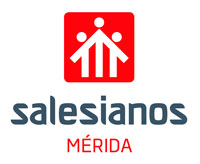 Estándares evaluablesTodos los recogidos en el Decreto 98/2016 para esta asignatura. Se pueden consultar en el siguiente enlace:http://doe.gobex.es/pdfs/doe/2016/1290o/16040111.pdfEstándares mínimosBloque 1: Habilidades, destrezas y estrategias. Metodología científica1.1 Identifica los términos más frecuentes del vocabulario científico, expresándose de forma correcta tanto oralmente como por escrito3.2. Selecciona el material básico de laboratorio, utilizándolo para realizar diferentes tipos de medidas y argumentando el proceso seguido. 3.3. Reconoce y respeta las normas de seguridad en el laboratorio, respetando y cuidando los instrumentos y el material empleado. Bloque 2. La Tierra en el universo2.1. Precisa qué características se dan en el planeta Tierra, y no se dan en los otros planetas, que permiten el desarrollo de la vida en él.3.1. Identifica la posición de la Tierra en el Sistema Solar.  4.1. Categoriza los fenómenos principales relacionados con el movimiento y posición de los astros, deduciendo su importancia para la vida. 4.2. Interpreta correctamente en gráficos y esquemas, fenómenos como las fases lunares y los eclipses, estableciendo la relación existente con la posición relativa de la Tierra, la Luna y el Sol5.2. Describe las características generales de la corteza, el manto y el núcleo terrestre y los materiales que los componen, relacionando dichas características con su ubicación.6.2. Distingue las aplicaciones más frecuentes de los minerales y rocas en el ámbito de su vida cotidiana.7.1. Reconoce la composición del aire, e identifica los contaminantes principales relacionándolos con su origen.8.1. Identifica y justifica con argumentaciones sencillas, las causas que sustentan el papel protector de la atmósfera para los seres vivos.8.2. Relaciona situaciones en los que la actividad humana interfiera con la acción protectora de la atmósfera. 9.1. Relaciona la contaminación ambiental con el deterioro del medio ambiente, proponiendo acciones y hábitos que contribuyan a su solución.  11.1. Describe el ciclo del agua, relacionándolo con los cambios de estado de ésta. 13.1. Justifica y argumenta la importancia de preservar y no contaminar las aguas dulces y saladas. Bloque 3: La biodiversidad en el planeta Tierra1.1. Diferencia la materia viva de la inerte partiendo de las características particulares de ambas. 2.1. Compara la célula procariota y la eucariota deduciendo sus analogías y diferencias.2.2. Comprende y diferencia la importancia de cada función para el mantenimiento de la vida. 2.3. Contrasta el proceso de nutrición autótrofa y nutrición heterótrofa, deduciendo la relación que hay entre ellas.3.1. Aplica criterios de clasificación de los seres vivos, relacionando los animales y plantas más comunes con su grupo taxonómico. 5.2. Describe las características generales de la corteza, el manto y el núcleo terrestre y los materiales que los componen, relacionando dichas características con su ubicación.6.1. Asocia invertebrados frecuentes de su entorno con el grupo taxonómico al que pertenecen. 6.2 Reconoce diferentes ejemplares de vertebrados, asignándolos a la clase a la que pertenecen.9.1. Detalla el proceso de la nutrición autótrofa relacionándolo con su importancia para el conjunto de todos los seres vivos.Bloque 4: Las personas y la salud. Promoción de la salud1.1. Interpreta los diferentes niveles de organización en el ser humano, buscando la relación entre ellos. 2.1. Reconoce los principales tejidos que conforman el cuerpo humano, y asocia a los mismos su función. 3.1. Argumenta las implicaciones que tienen los hábitos para la salud, y justifica con ejemplos las elecciones qué realiza o puede realizar para promoverla individual y colectivamente.5.1. Distingue y explica los diferentes mecanismos de transmisión de las enfermedades infecciosas.6.1. Conoce hábitos de vida saludable identificándolos como medio de promoción de su salud y la de los demás.Bloque 5. El relieve terrestre y su evolución2.1. Relaciona la energía solar con los procesos externos y justifica el papel de la gravedad en su dinámica.2.2. Diferencia los procesos de meteorización, erosión, transporte y sedimentación y sus efectos en el relieve. 3.1. Analiza la actividad de erosión, transporte y sedimentación producida por las aguas superficiales y reconoce sus efectos en el relieve.6.1. Asocia la actividad eólica con los ambientes en que esta actividad geológica puede ser relevante. 10.1. Diferencia un proceso geológico externo de uno interno e identifica sus efectos en el relieve. 11.1. Conoce cómo se originan los seísmos y los efectos que generan. 12.1 Justifica la existencia de zonas en las que terremotos son más frecuentes y de mayor magnitud. Bloque 6. Los ecosistemas1.1. Identifica los distintos componentes de un ecosistema.3.1. Selecciona acciones que previenen la destrucción del medio ambiente. Criterios de evaluaciónTodos los recogidos en el Decreto 98/2016 para esta asignatura. Se pueden consultar en el siguiente enlace:http://doe.gobex.es/pdfs/doe/2016/1290o/16040111.pdfCriterios de calificaciónLa nota global del curso será la media aritmética de las tres evaluaciones, tomada sin redondeos. Si la media de las evaluaciones es igual o superior a 5, aunque una de ellas esté suspensa (nunca más de una), se aprobará el curso.La nota de cada evaluación se obtendrá a partir de las calificaciones obtenidas en tres bloques:Un 60% será la nota de los exámenes: se realizará un examen de cada Unidad Didáctica y ocasionalmente  de dos, en este caso el examen tendrá una ponderación doble que los de una sola Unidad Didáctica.Un 30% corresponderá a controles, exposiciones orales de trabajos, trabajos escritos, mapas conceptuales…Un 10% de la nota de evaluación vendrá del control de la libreta de clase, de ejercicios voluntarios, corrección de ejercicios en clase, intervenciones en clase…Instrumentos de evaluaciónControlesExposición oral de  trabajos Mapas conceptuales de las Unidades Didácticas trabajadasControl alguna vez al trimestre de la libreta de claseCorrección de los ejercicios en clasePreguntas oralesCriterios de promoción y titulaciónLos recogidos en el Decreto 98/2016. Se pueden consultar en el siguiente enlace: http://doe.gobex.es/pdfs/doe/2016/1290o/16040111.pdfRecuperación de evaluacionesSe realizará una prueba escrita para recuperar  cada una de las evaluaciones  suspendidas. Estas pruebas se realizarán al comienzo de la evaluación siguiente a la que se ha suspendido y en el caso de la tercera evaluación al final del curso. Dichas pruebas  versarán  sobre los estándares correspondientes a los  contenidos trabajados en la evaluación no superada.Nota de septiembrePara recuperar la asignatura en la convocatoria extraordinaria de septiembre, se tendrá que aprobar una prueba escrita sobre  los estándares correspondientes a los  contenidos trabajados en la asignatura durante el curso